RONSTAN ARS3 G316 STAINLESS STEEL RODS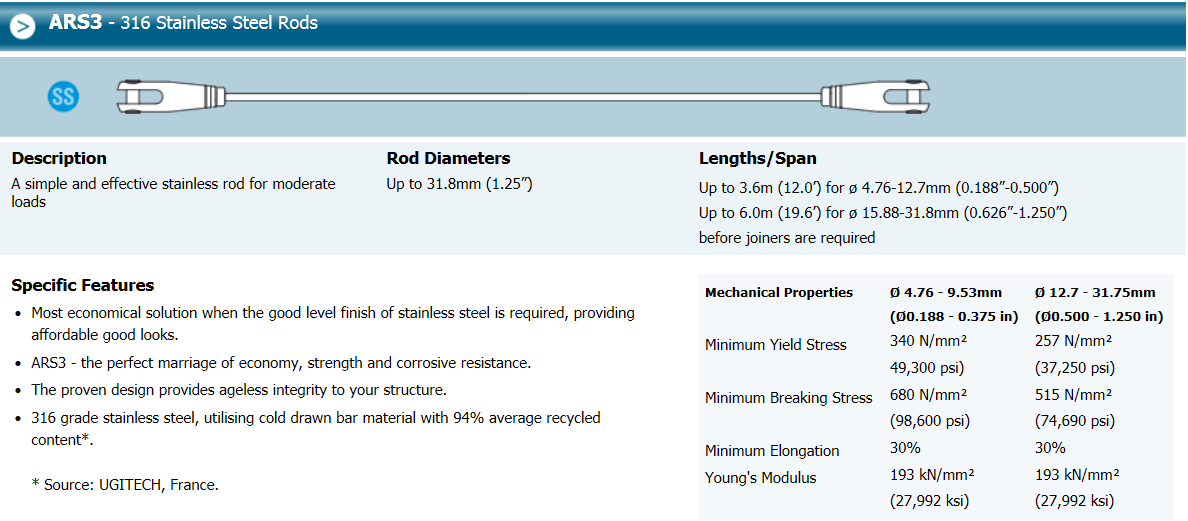 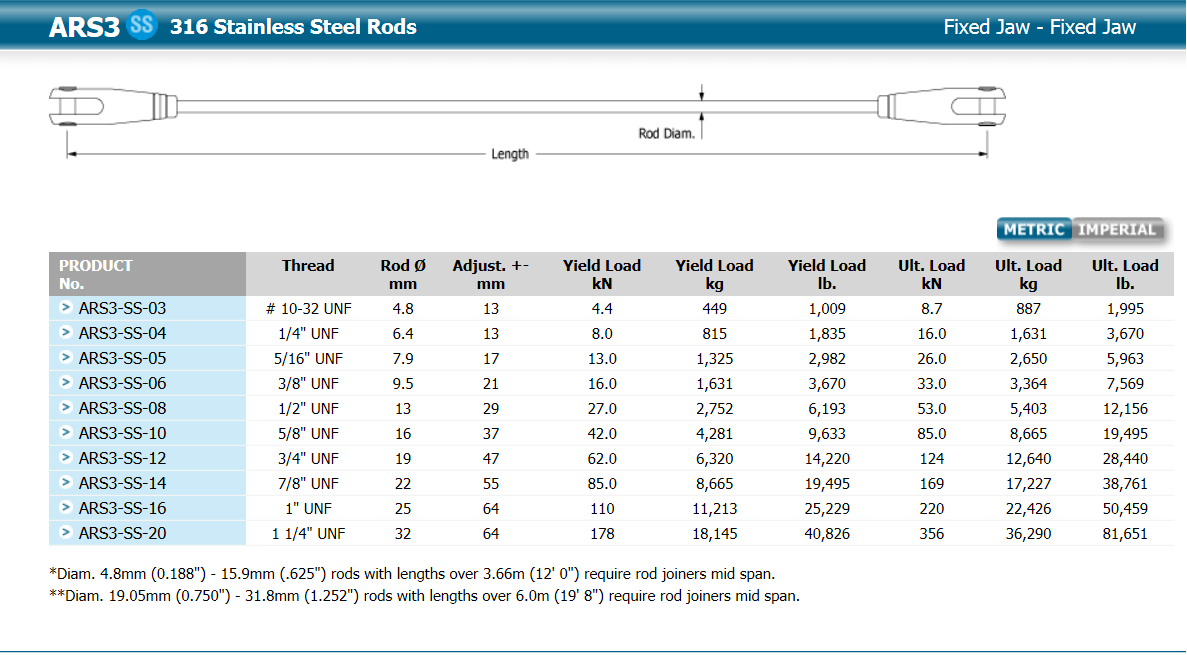 